ORDRE DE MISSION OM2022-….………-…………..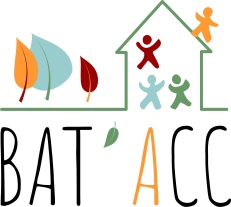 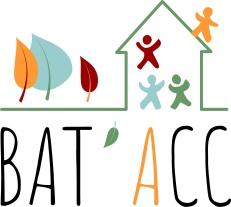 L’association a pour objet la mise à disposition gratuite aux particuliers et aux organismes associatifs de volontaires bénévoles dans le cadre de chantiers participatifs en auto-construction.Conformément aux décisions prises par le Conseil d’administration, l’AiSBL « Les Bâtisseurs Accueillant un Chantier Participatif » autorise les membres suivants :  à suivre la formation suivante : …………………………………………………………………………..………………………………………………………………………………………………………………...………………………………...…………………………………………………………………………………………………………………………………………………………………………………………………………………..………………………………………………………………………………………...……………………………………………………………………………………………………………….……………………………………………………………………………………………………………….………………………………………………………………dans le respect de la Charte de l’AiSBL.Durant la période du…………………………..………. au …………………………………………….Adresse du chantier : ………………………..…………………………………………………………………………………………………………………………………………………………………………….Référent technique (nom et tél)  : ……………………………………..…………………..........……………………………………………………………………………………………………………………….Le référent technique repris ci-dessus assume l’entière responsabilité de l’exécution et de l’encadrement du chantier pour les tâches mentionnées dans cet ordre de mission.*Tous les membres signataires de ce document reconnaissent être en ordre de Mutuelle et avoir souscrit une Assurance Familiale.Fait à ……………………………… le ………………………………Pour l’AiSBL « Les Bâtisseurs Accueillants un Chantier Participatif »Le président,N.B. : Toute personne bénéficiant du chômage et désirant participer à un chantier participatif aura introduit au préalable un Formulaire C45B - « Déclaration d’une activité bénévole pour le compte d’une organisation non commerciale ». L'AiSBL ne peut être tenue responsable en cas de manquement à cette obligation.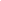  ORDRE DE MISSION 	OM2022-03-14 Jodoigne  L’association a pour objet la mise à disposition gratuite aux particuliers et aux organismes associatifs de volontaires bénévoles dans le cadre de chantiers participatifs en auto-construction.Conformément aux décisions prises par le Conseil d’administration, l’AiSBL « Les Bâtisseurs Accueillant un Chantier Participatif » autorise les membres suivants :  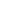 à suivre la formation suivante : …………………………………………………………………………..………………………………………………………………………………………………………………...……………………………………………………………………………………………………………...………………………………………………………………………………………………………………………………………………………………………………dans le respect de la Charte de l’AiSBL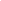 Durant la période du…………………………..………. au …………………………………………….Adresse du chantier : ………………………..…………………………………………………………………………………………………………………………………………………………………………….Référent technique (nom et tél)  : ……………………………………..…………………..........……………………………………………………………………………………………………………………….Le référent technique repris ci-dessus assume l’entière responsabilité de l’exécution et de l’encadrement du chantier pour les tâches mentionnées dans cet ordre de mission.*Tous les membres signataires de ce document reconnaissent être en ordre de Mutuelle et avoir souscrit une Assurance Familiale.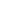 Fait à ……………………………… le ………………………………Pour l’AiSBL « Les Bâtisseurs Accueillants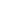  un Chantier Participatif »Le président,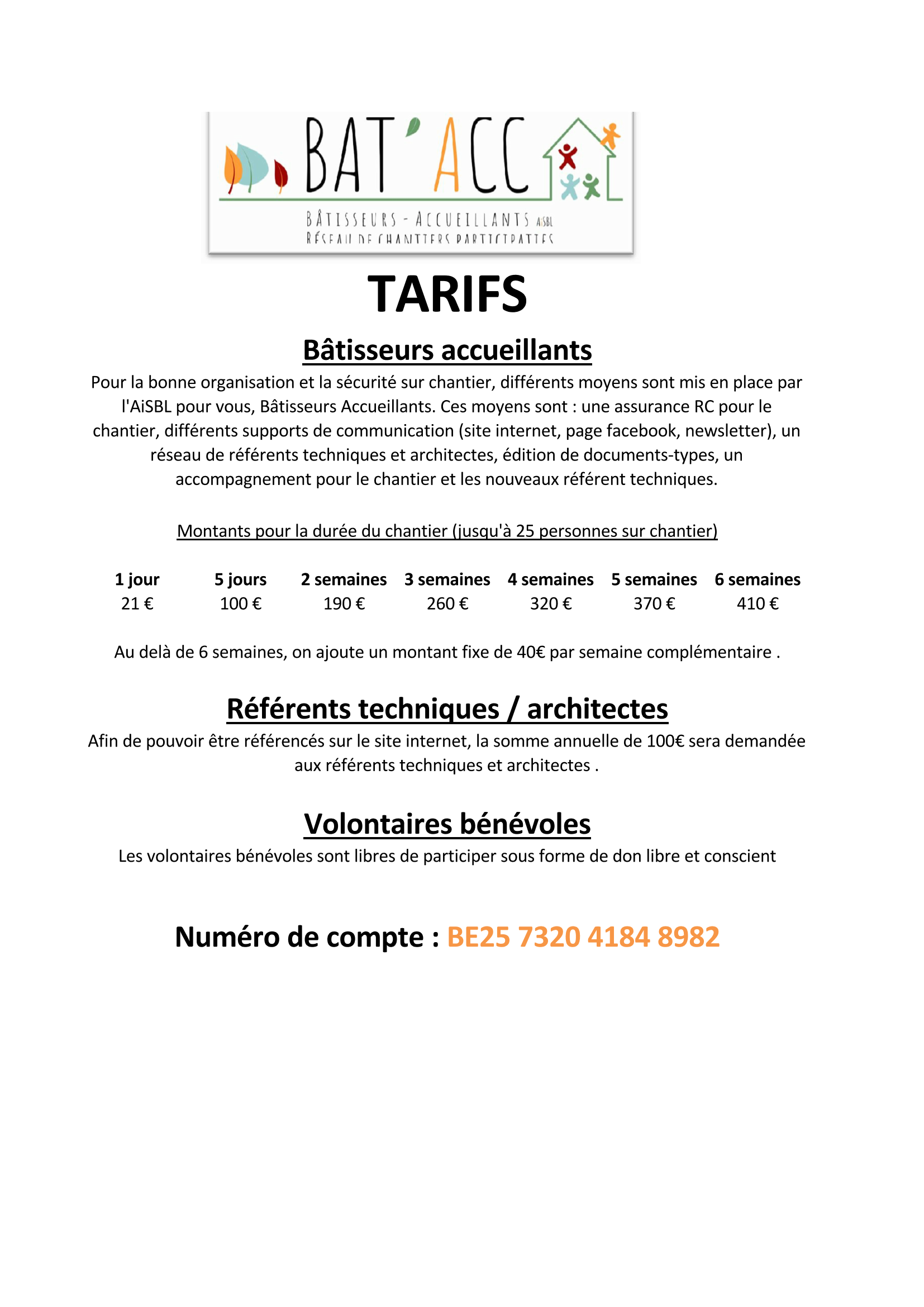 Nom et PrénomSignature *Nom et PrénomSignature*Nom et PrénomSignature*Nom et PrénomSignature*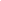 